Уважаемые, родители!У вас имеется уникальная возможность помочь вашему ребенку принять участие в  IV Всероссийском конкурсе рисунков по ПДД«Новый дорожный знак глазами детей», приуроченный ко Всемирному дню памяти жертв ДТП.К участию в конкурсе приглашаются дети от 3 до 14 лет. Конкурсные материалы принимаются согласно положения строго на электронный адрес:  konkurs@fond-edykina.ruСайт проекта- http:svetofor.fond-edykina.ru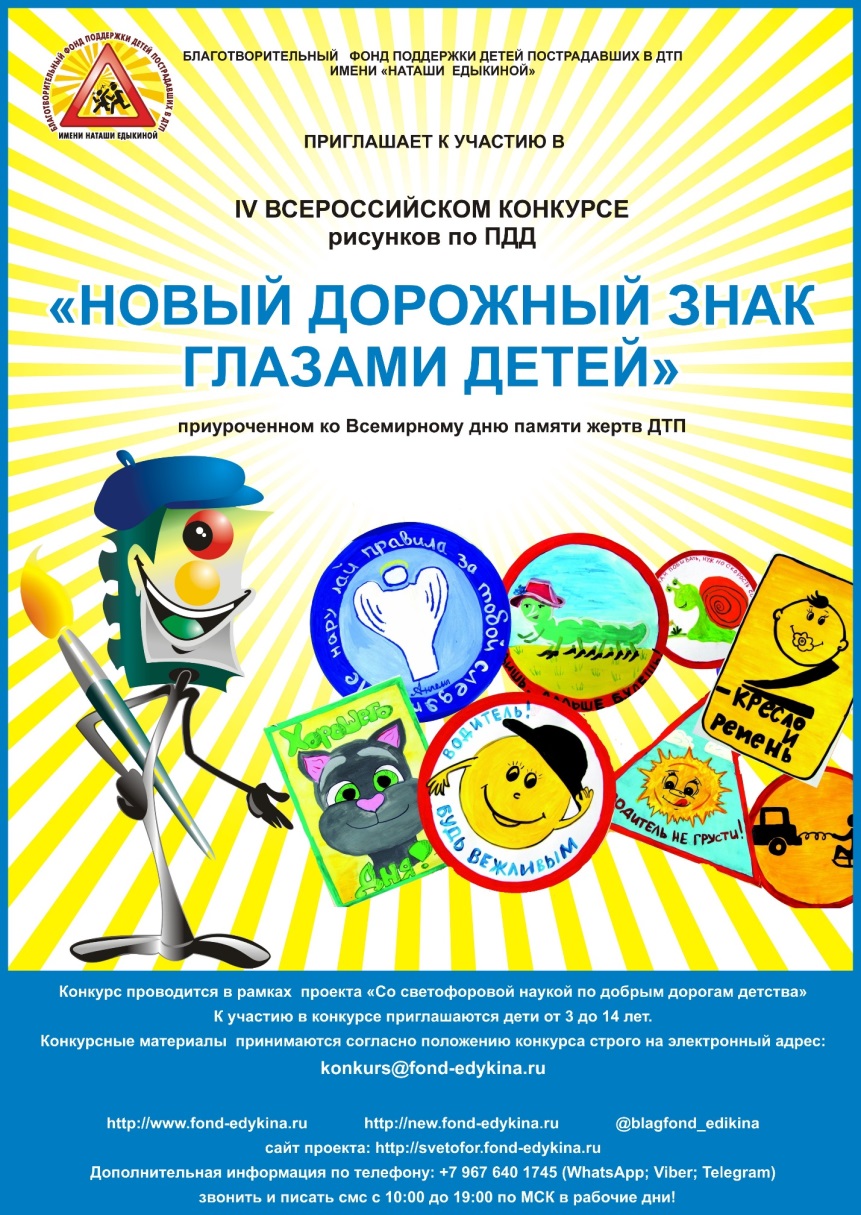 Дополнительная информация по телефону:+79676401745